Персональные данные выпускника: 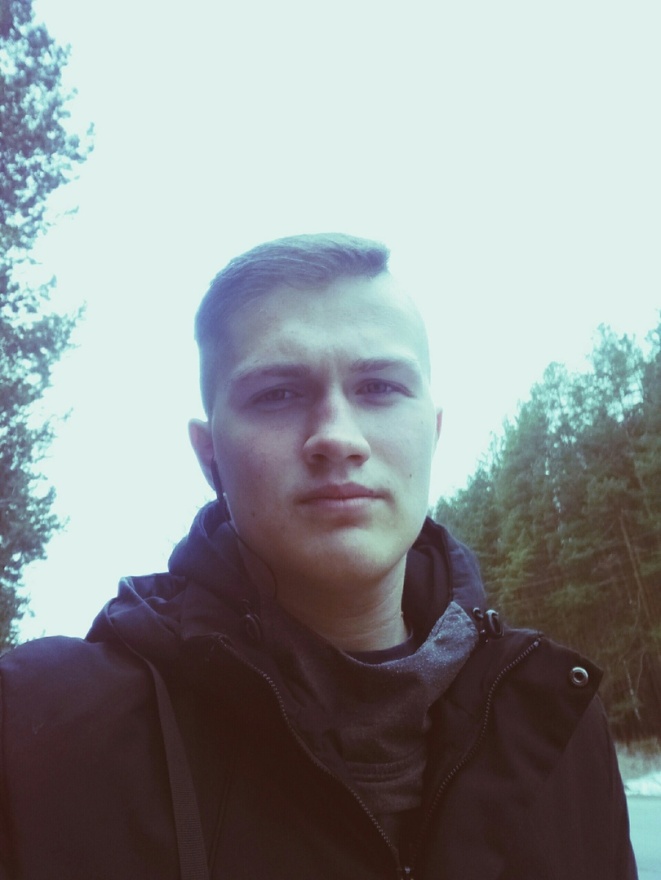 Ф.И.О: Кулыгин Евгений БорисовичДата рождения: 23.10.2000г.Свердловская область, г. Богданович,Телефон: 8-996-189-08-91Адрес эл. почты: zhenya.kulygin@yandex.ruУчебное заведение:ГАБОУ СО «Богдановичский политехникум»Специальность: "Техническое обслуживание  и ремонт автомобильного транспорта" Участие в конкурсах:2016 г:Диплом за первое место во Всероссийском дистанционном конкурсе компьютерного творчества «Коллаж»2017 г:Диплом 3 степени в Международном конкурсе презентаций «Быть здоровым, жить спортивно - это стильно, позитивно! »Сертификат участника в I Областной НПК «Наука. Творчество. Профессии»Диплом за лучшую защиту в I Областной НПК «Наука. Творчество. Профессии»Сертификат участника в Областной НПК «Наука, творчество, молодежь 2017»Диплом за победу в номинации «Творчество и оригинальность» на студенческой научно-практической конференции «Наука, творчество, молодежь 2017»Диплом за победу в номинации «Мы вместе. Мы команда»   в конкурсе презентаций «О спорт - ты мир»Сертификат участника в IV  Областной научно-практической конференции «Путь к успеху- 2017: Образование. Наука. Профессия», посвященной Году экологии в РоссииГрамота за успехи в освоении образовательной программыДиплом за победу в номинации «Исторические битвы» в конкурсе мультимедийных презентаций «Салют победы!»2018 г:Сертификат участника V Областной научно-практической конференции студентов «Путь к успеху 2018: Образование. Наука. Профессия»Диплом участка конкурса «ТВОРЧЕСТВО ПРОТИВ КОРРУПЦИИ»Диплом за первое место в муниципальном конкурсе буклетов «Выборы-2018»: на территории городского округа БогдановичДиплом за успехи в освоении образовательной программы и активное участие в общественной жизни политехникума2019 г:Сертификат участника областного конкурса социальной рекламы «ЧЕСТНЫЙ ВЗГЛЯД» на тему «МОЛОДЕЖЬ ПРОТИВ КОРРУПЦИИ» в номинации «Буклет»умения и навыкиБыстрая обучаемость, ответственность, умение работать в команде, честность, трудолюбие, высокая ответственность, внимательность, дисциплинированность, хорошая память. Имею водительское удостоверение категории В,В1, С и М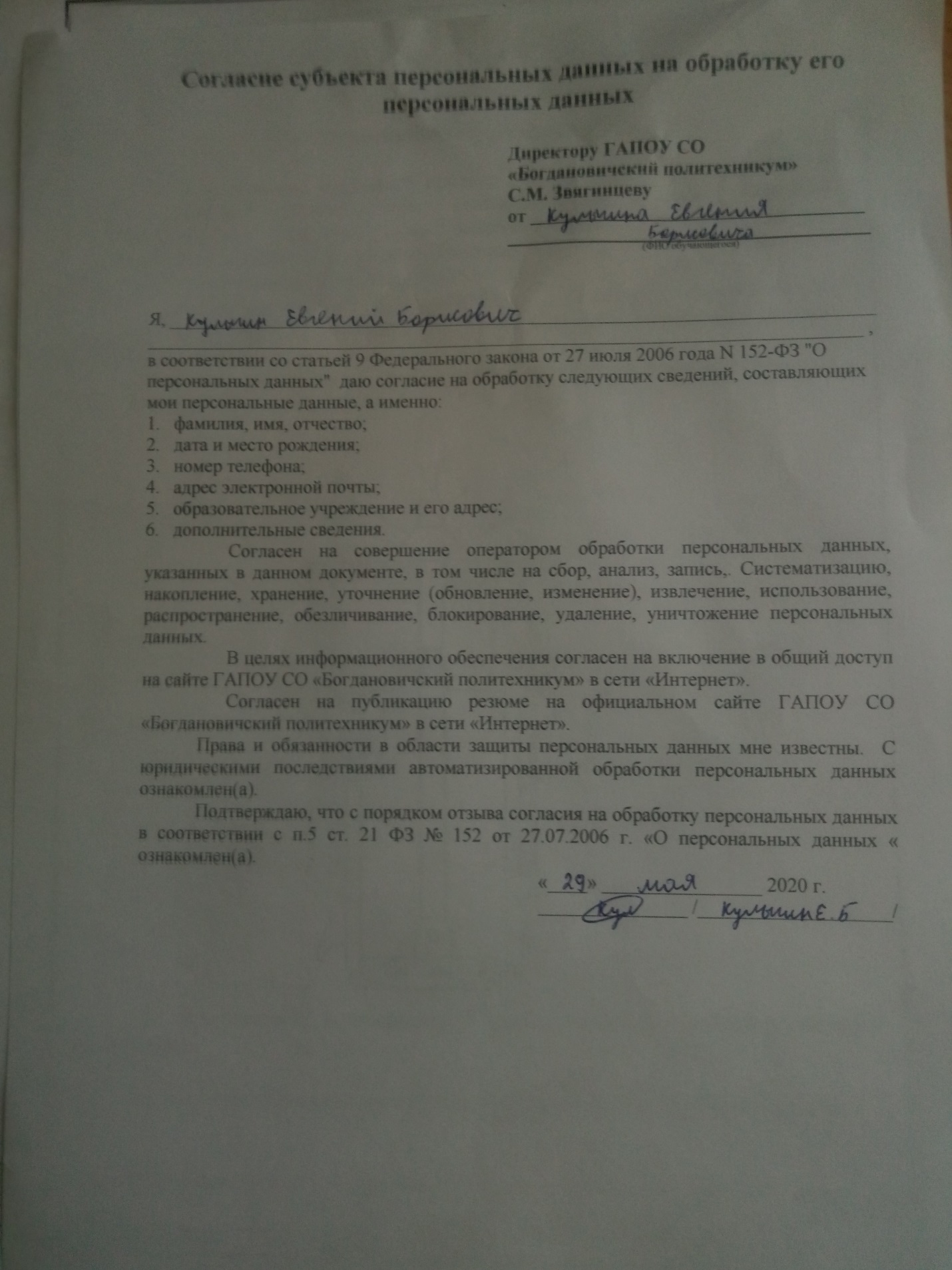 